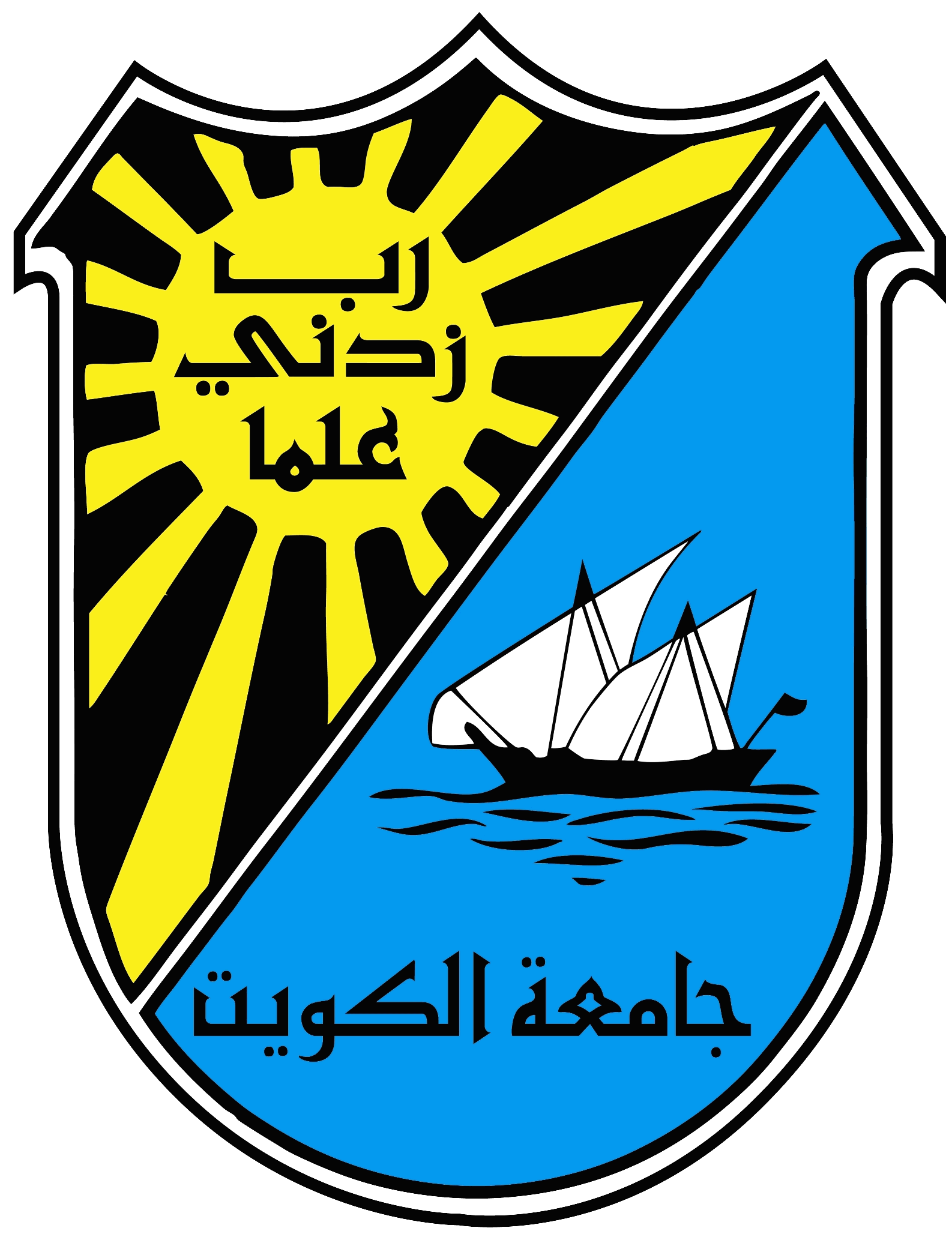 Research Sector*Use extra sheets if necessaryGeneral Facility Annual ReportReferee Evaluation FormGeneral Facility Annual ReportReferee Evaluation FormGeneral Facility Annual ReportReferee Evaluation FormGeneral Facility Annual ReportReferee Evaluation FormGeneral Facility Annual ReportReferee Evaluation FormGeneral Facility Annual ReportReferee Evaluation FormGeneral Facility Annual ReportReferee Evaluation FormRating Scale :1. Poor (1-17)             2. Average (18-20) 3. Good (21-23)4. Very Good (24-26) 5. Excellent (27-30)(Select an appropriate number that correctly indicates your evaluation, and place this number under the appropriate box with respect to each of the items below).12345Rating Scale :1. Poor (1-17)             2. Average (18-20) 3. Good (21-23)4. Very Good (24-26) 5. Excellent (27-30)(Select an appropriate number that correctly indicates your evaluation, and place this number under the appropriate box with respect to each of the items below).Maximum Score 30*Maximum Score 30*Maximum Score 30*Maximum Score 30*Maximum Score 30*G.F. Project :      No.       G.F. Project :      No.       Rating ScaleRating ScaleRating ScaleRating ScaleRating ScaleReview ItemsReview Items1234551- To what extent has the equipment been accessible for research needs/      requirement for the period of evaluation?1- To what extent has the equipment been accessible for research needs/      requirement for the period of evaluation?Your Comments:Your Comments:Your Comments:Your Comments:Your Comments:Your Comments:Your Comments:2- Has the G.F. project budget been appropriately utilized?1234552- Has the G.F. project budget been appropriately utilized?Your Comments:Your Comments:Your Comments:Your Comments:Your Comments:Your Comments:3- To what extent has the facility contributed to research productivity, and is      the productivity rate appropriate? 1234553- To what extent has the facility contributed to research productivity, and is      the productivity rate appropriate? Your Comments:Your Comments:Your Comments:Your Comments:Your Comments:Your Comments:4- Is the equipment being fully/ optimally utilized by the Dept/Faculty/     others. Your suggestions for additional function that can be     accomplished ?1234554- Is the equipment being fully/ optimally utilized by the Dept/Faculty/     others. Your suggestions for additional function that can be     accomplished ?Your Comments:Your Comments:Your Comments:Your Comments:Your Comments:Your Comments:5- How far has the project met its stated objectives/ functions? 1234555- How far has the project met its stated objectives/ functions? Your Comments:Your Comments:Your Comments:Your Comments:Your Comments:Your Comments:6- Your views about continuing support to this G.F. project in terms of the      equipment's utility/ importance, and in terms of funds requested. 6- Your views about continuing support to this G.F. project in terms of the      equipment's utility/ importance, and in terms of funds requested. 1234556- Your views about continuing support to this G.F. project in terms of the      equipment's utility/ importance, and in terms of funds requested. 6- Your views about continuing support to this G.F. project in terms of the      equipment's utility/ importance, and in terms of funds requested. Your Comments:Your Comments:Your Comments:Your Comments:Your Comments:Your Comments:Your Comments:Total Score =      Total Score =      Total Score =      Total Score =      Total Score =      Total Score =      Final Comment on Funding            Recommend (reason/specify)                  Do Not Recommend (reason/specify)          Evaluator’s (Signature) ………………………….                              Date …………………... Final Comment on Funding            Recommend (reason/specify)                  Do Not Recommend (reason/specify)          Evaluator’s (Signature) ………………………….                              Date …………………... Final Comment on Funding            Recommend (reason/specify)                  Do Not Recommend (reason/specify)          Evaluator’s (Signature) ………………………….                              Date …………………... Final Comment on Funding            Recommend (reason/specify)                  Do Not Recommend (reason/specify)          Evaluator’s (Signature) ………………………….                              Date …………………... Final Comment on Funding            Recommend (reason/specify)                  Do Not Recommend (reason/specify)          Evaluator’s (Signature) ………………………….                              Date …………………... Final Comment on Funding            Recommend (reason/specify)                  Do Not Recommend (reason/specify)          Evaluator’s (Signature) ………………………….                              Date …………………... Final Comment on Funding            Recommend (reason/specify)                  Do Not Recommend (reason/specify)          Evaluator’s (Signature) ………………………….                              Date …………………... 